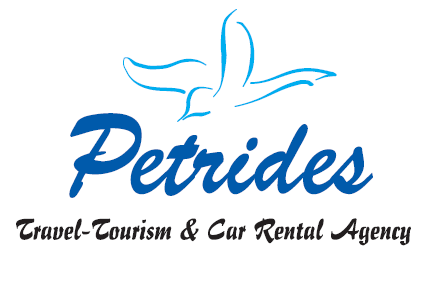 Πέμπτη, 23 Μαρτίου 2023Προς	: ΕΠΑΛ ΜΥΡΙΝΑΣΘέμα 	: 5ημερη ΕΠΙΣΚΕΨΗ ΣΤΗΝ ΘΕΣΣΑΛΟΝΙΚΗ  01 – 05 Απριλιου 2023Υπόψη	: ΔΙΕΥΘΥΝΣΗ ΣΧΟΛΕΙΟΥ 	: ΥΠΕΥΘΥΝΩΝ ΚΑΘΗΓΗΤΩΝ: ΣΥΛΛΟΓΟΥ ΓΟΝΕΩΝ & ΚΗΔΕΜΟΝΩΝ     Αξιότιμoι ταξιδιώτες, Σας ευχαριστούμε που ζητήσατε προσφορά από το γραφείο μας για την εκδρομή σας στην Θεσσαλονίκη.Παρακάτω σας παραθέτουμε όλα τα στοιχεία της εκδρομής με τιμές και υπηρεσίες. Ημερομηνίες: 01 – 05 Απριλιου 2023Διάρκεια: 5 ημέρες / 4 διανυκτερεύσεις Άτομα: 48 μαθητές και 4 καθηγητές FREE ΟΙΚΟΝΟΜΙΚΗ ΠΡΟΣΦΟΡAΠεριλαμβάνονται:(04) Διανυκτερεύσεις σε ξενοδοχείο της προτίμησης σας με ημιδιατροφη στην ΘεσσαλονίκηΦόρος ΔιαμονήςΤα δωμάτια για τους μαθητες θα είναι κατά βαση σε τρικλινα ή τετρακλινα κ δικλινα και για τους καθηγητές μονοκλινα Μετακινήσεις - Εκδρομές με Deluxe πούλμαν του γραφείου μας σύμφωνα με το προτεινόμενο πρόγραμμα σας.                     Επισης το πούλμαν θα βρίσκεται στην διάθεσή σας καθ’ όλη την διάρκεια της εκδρομής για τις μεταφορές σας καθώς και για τυχόν νυχτερινή έξοδο χωρις επιπλεον κοστος.Έμπειρος Οδηγός με δίπλωμα Δ’ κατηγορίας σε ισχύΕιδικό Σήμα λειτουργίας του γραφείου μας σε ισχύ (Αριθμός MHTE 0364E6000002600)To λεωφορείο για μετακίνηση των μαθητών διαθέτει όλες τις προβλεπόμενες από την κείμενη νομοθεσία προδιαγραφές (ελεγμένο από το ΚΤΕΟ, έγγραφα καταλληλότητας οχήματος, επαγγελματική άδεια οδήγησης, ελαστικά σε καλή κατάσταση, πλήρως κλιματιζόμενο, μουσική, μικροφωνική εγκατάσταση, φαρμακείο κ.λπ.), καθώς και να πληροί όλες τις προϋποθέσεις ασφάλειας για μετακίνηση μαθητών (ζώνες ασφαλείας, έμπειροι οδηγοί κ.λ.π).Ασφάλεια αστικής ευθύνης tour operator και ταξιδιωτική ασφάλιση σύμφωνα με την ισχύουσα νομοθεσίαΠρόσθετη ασφάλιση που καλύπτει τα έξοδα σε περίπτωση ατυχήματος ή ασθένειας Επιστροφή των χρημάτων σε περίπτωση ακύρωσης, λόγω ανωτέρας βίας (απαγορευτικό, αλλαγές στα δρομολόγια των πλοίων κλπ. ή απεργίες, απαγόρευση μετακίνησης λόγω καιρού, εκλογές κ.α.). Σε κάθε περίπτωση θα δοθούν εναλλακτικές προτάσεις ώστε να μην χαθούν χρήματα κ η δυνατότητα πραγματοποίησης της εκδρομής σας.Το σχολείο διατηρεί το δικαίωμα για οποιαδήποτε διευκρίνιση σχετικά με την εκδρομή από τα ταξιδιωτικά γραφεία που θα εκδηλώσουν ενδιαφέρον Σε περίπτωση που το πρακτορείο αθετήσει τη συμφωνία, υποχρεούται να επιστρέψει ολόκληρο το ποσό των χρημάτωνΔωρεαν συμμετοχη των συνοδων εκπαιδευτικωνΣε περίπτωση που μειωθεί ο αριθμός των συμμετεχόντων μαθητών 48 που αναγράφεται στην ανάρτηση, δεν θα υπάρξει επιπλέον οικονομική επιβάρυνση για τους υπόλοιπους μαθητές Στην ανωτέρω τιμή ανά άτομο/συνολική τιμή συμπεριλαμβάνεται το ΦΠΑΔεν περιλαμβάνονται:. Ποτά , αναψυκτικά και γεύματα.Είσοδοι σε μουσεία , κάστρα και συναφείς χώρους και ότι άλλο ρητά δεν αναγράφεται στα περιλαμβανόμενα.Σημειώσεις:Η παραπάνω προσφορά αναφέρεται σε 48 συμμετέχοντες μαθητές και 4 συνοδούς καθηγητές (free). Πιστεύουμε πως η προσφορά μας θα σας ικανοποιήσει ώστε να μπορέσουμε να συνεργαστούμε.Βρισκόμαστε πάντοτε στη διάθεση σας για όποιες διευκρινήσεις και απορίες!Με εκτίμηση,Mαρία ΠετρίδουPetrides Travel SAPETRIDES TRAVEL, 118 KYDA STR. MYRINA LEMNOS GREECETEL: (+30) 2254022039  EMAIL: PETRIDES@OTENET.GR  MOBILE: (+30) 6947601515ΤΙΜΗ ΚΑΤ’ ΑΤΟΜΟ ΜΕ ΦΠΑ ΗΜΙΔΙΑΤΡΟΦΗ (ΜΠΟΥΦΕ)Hotel Philippion 4* www.philopponents.gr ΤΕΛΙΚΗ ΤΙΜΗ ΓΙΑ 48 ΜΑΘΗΤΕΣ ΜΕ ΦΠΑ + 4 ΚΑΘΗΓΗΤΕΣ ΔΩΡΕΑΝ299,00 €14.352,00 €ΤΙΜΗ ΚΑΤ’ ΑΤΟΜΟ ΜΕ ΦΠΑ ΗΜΙΔΙΑΤΡΟΦΗ ΜΕΝΟΥHotel Vergina 3* www.vergina-hotel .gr ΤΕΛΙΚΗ ΤΙΜΗ ΓΙΑ 48 ΜΑΘΗΤΕΣ ΜΕ ΦΠΑ + 4 ΚΑΘΗΓΗΤΕΣ ΔΩΡΕΑΝ295,00 €14160,00 €